MODELLO DI MODULO DI DIMISSIONE DEL PAZIENTE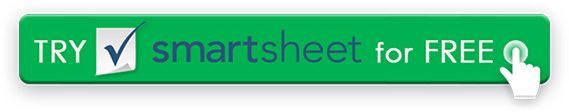 NOME DELL'OSPEDALEMODULO DI DIMISSIONE DEL PAZIENTEMODULO DI DIMISSIONE DEL PAZIENTEMODULO DI DIMISSIONE DEL PAZIENTEMODULO DI DIMISSIONE DEL PAZIENTEMODULO DI DIMISSIONE DEL PAZIENTEMODULO DI DIMISSIONE DEL PAZIENTEMODULO DI DIMISSIONE DEL PAZIENTEMODULO DI DIMISSIONE DEL PAZIENTEIL TUO LOGOIL TUO LOGOIL TUO LOGOIL TUO LOGO123 Strada principale123 Strada principale123 Strada principaleNOME DEL PAZIENTENOME DEL PAZIENTENOME DEL PAZIENTENOME DEL PAZIENTEDATA DI AMMISSIONEDATA DI AMMISSIONEIL TUO LOGOIL TUO LOGOIL TUO LOGOIL TUO LOGOHamilton, OH 44416Hamilton, OH 44416Hamilton, OH 44416IL TUO LOGOIL TUO LOGOIL TUO LOGOIL TUO LOGOTELEFONO:  TELEFONO:  TELEFONO:  ID PAZIENTEID PAZIENTEID PAZIENTEID PAZIENTEDATA DI SCARICODATA DI SCARICOIL TUO LOGOIL TUO LOGOIL TUO LOGOIL TUO LOGOFAX:  FAX:  FAX:  IL TUO LOGOIL TUO LOGOIL TUO LOGOIL TUO LOGOE-mailE-mailE-mailAPPROVAZIONE DEL MEDICOAPPROVAZIONE DEL MEDICOAPPROVAZIONE DEL MEDICOAPPROVAZIONE DEL MEDICODATA DEL PROSSIMO CHECKUPDATA DEL PROSSIMO CHECKUPIL TUO LOGOIL TUO LOGOIL TUO LOGOIL TUO LOGORagnatelaRagnatelaRagnatelaIL TUO LOGOIL TUO LOGOIL TUO LOGOIL TUO LOGOIL TUO LOGOIL TUO LOGOIL TUO LOGOIL TUO LOGOMOTIVO DELL'AMMISSIONEMOTIVO DELL'AMMISSIONEMOTIVO DELL'AMMISSIONEMOTIVO DELL'AMMISSIONEMOTIVO DELL'AMMISSIONEDIAGNOSI AL MOMENTO DEL RICOVERODIAGNOSI AL MOMENTO DEL RICOVERODIAGNOSI AL MOMENTO DEL RICOVERODIAGNOSI AL MOMENTO DEL RICOVERORIEPILOGO DEL TRATTAMENTORIEPILOGO DEL TRATTAMENTORIEPILOGO DEL TRATTAMENTORIEPILOGO DEL TRATTAMENTOMOTIVO DEL DISCARICOMOTIVO DEL DISCARICOMOTIVO DEL DISCARICOMOTIVO DEL DISCARICOMOTIVO DEL DISCARICODIAGNOSI ALLA DIMISSIONEDIAGNOSI ALLA DIMISSIONEDIAGNOSI ALLA DIMISSIONEDIAGNOSI ALLA DIMISSIONEULTERIORE PIANO DI TRATTAMENTOULTERIORE PIANO DI TRATTAMENTOULTERIORE PIANO DI TRATTAMENTOULTERIORE PIANO DI TRATTAMENTOINFORMAZIONI DI CONTATTO DEL PAZIENTEINFORMAZIONI DI CONTATTO DEL PAZIENTEINFORMAZIONI DI CONTATTO DEL PAZIENTEINFORMAZIONI DI CONTATTO DEL PAZIENTEMEDICAZIONEMEDICAZIONEMEDICAZIONEMEDICAZIONEDOSAGGIODOSAGGIOIMPORTOFREQUENZADATA DI FINEINDIRIZZOINDIRIZZOINDIRIZZOINDIRIZZOTELEFONOTELEFONOTELEFONOTELEFONOE-MAILE-MAILE-MAILE-MAILFIRMAFIRMAFIRMAFIRMANOTENOTENOTENOTENOTENOTESTATO DEL PAZIENTESTATO DEL PAZIENTESTATO DEL PAZIENTEDEFUNTOTRASFERITOTERMINATODATA DELLA FIRMADATA DELLA FIRMADATA DELLA FIRMADATA DELLA FIRMADISCONOSCIMENTOTutti gli articoli, i modelli o le informazioni fornite da Smartsheet sul sito Web sono solo di riferimento. Mentre ci sforziamo di mantenere le informazioni aggiornate e corrette, non rilasciamo dichiarazioni o garanzie di alcun tipo, esplicite o implicite, circa la completezza, l'accuratezza, l'affidabilità, l'idoneità o la disponibilità in relazione al sito Web o alle informazioni, agli articoli, ai modelli o alla grafica correlata contenuti nel sito Web. Qualsiasi affidamento che fai su tali informazioni è quindi strettamente a tuo rischio.